END HUNGER 3.6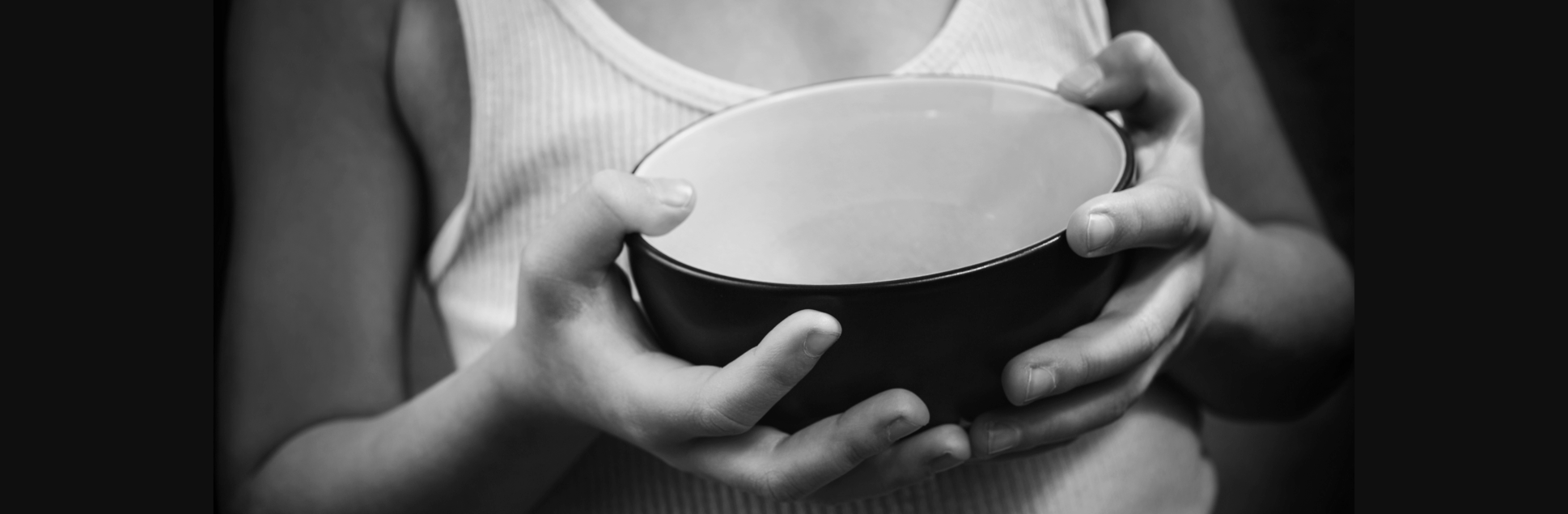 PLEASE HELP FIGHT HUNGER IN OUR COMMUNITY!Every 3.6 seconds, someone in the world dies of starvation.In New Jersey, over one million people are living below the poverty line.One in five children is hungry and relying on food stamps for meals.DONATE & VOLUNTEERTo give and/or sign-up online, please visit:		www.madisonrotarynj.org9AM – 3PM • Saturday, March 9, 2019Simon Forum, Drew University, MadisonHelp package 250,000 nutritious non-perishable meals @ 28¢ per meal to feed the hungry in New Jersey	RECIPIENT PARTNERS: New Jersey Salvation Army, 	Market Street Mission, MEND, and other hunger-based charities